Фамилия, имя ученика  Рудницкая Юлия АлексеевнаЗамечательно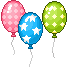 ХорошоЯ мог бы сделать лучшеЯ подобрал нужные картинки и фотографии к нашей презентации+Я создал не меньше двух эскизов по проекту+Я представил  модель собственного изготовления.+Я заранее готовлюсь к выступлению в другой группе о нашей совместной работе+Я оформил мой «Журнал участника проекта»+Я учусь говорить четко и понятно, чтобы успешно выступать на защите проекта+Я внимательно слушаю, когда рассказывают другие ученики+Я ответил на вопросы проекта+Я наблюдал за собой и понял, какие стратегии в обучении мне помогают больше всего, чтобы стать успешным учеником+